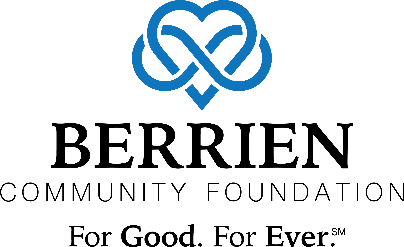 We certify that all information in this application, including all attached documents, is accurate and the organization’s staff and board will support the program/project as described. If awarded a grant from the Berrien Community Foundation, our organization also agrees to participate in an evaluation program as initiated by the Foundation. Also, by accepting this grant, the grantee agrees that their programming and organization will not discriminate against any individual wishing to participate on the basis of race, religion, color, gender, gender expression, age, national origin, disability, marital status or sexual orientation.______________________________________Organization Name______________________________________Project Name______________________________________		          __________      Signature, Chair or Treasurer, 	               		Date Board of Directors 	 	 _______________________________________          	          ________________________________                Printed/Typed Name, Chair or Treasurer,	        	              Printed/Typed Title  	 	 Board of Directors 	 	 ______________________________________		          __________      Signature, President/CEO/Executive Director, 	               	Date _______________________________________          	          ________________________________                Printed/Typed Name, President/CEO/Director	        	              Printed/Typed Title  	 	 